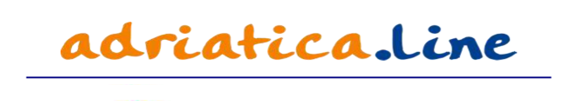             GRAND HOTEL BIANCANEVE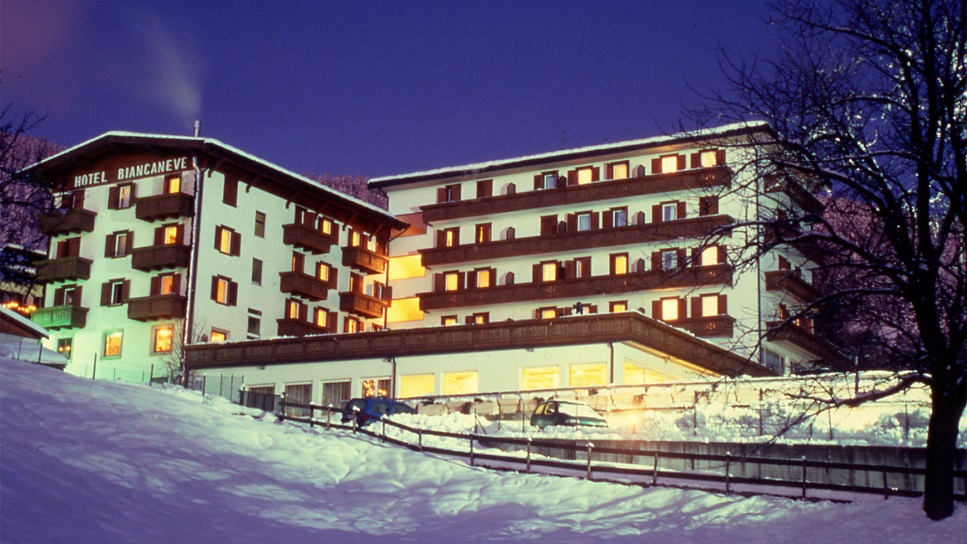                              09.01.-16.01.2022.                    SPECIJALNA AKCIJA       ( dvoje odraslih i dvoje djece do 12 godina)                  810 EUR – 7 polupansiona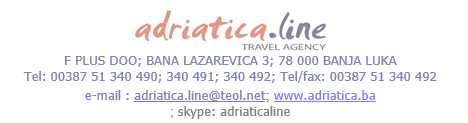 